Déclaration du GabonEPU du Bénin4ème CycleGenève, le 26 janvier 2023Le Gabon souhaite la bienvenue à la délégation du Bénin et la félicite pour la présentation de son rapport national à ce quatrième cycle de l’EPU.Nous saluons la coopération pleine et entière du Bénin avec les mécanismes onusiens des droits de l’homme et apprécions ses efforts en la matière. Nous recommandons au Bénin ce qui suit :Finaliser l’élaboration d'un plan d'action et l'adoption d'une politique nationale de lutte contre la traite des personnes.Procéder à la mise en œuvre du plan d'action national de lutte contre les pires formes de travail des enfants.Finaliser l’élaboration et l’adoption des décrets portant sur la protection et promotion des droits des personnes handicapées. Le Gabon souhaite un plein succès au Benin pour cet examen.Je vous remercie.MISSION PERMANENTE DE LA REPUBLIQUE GABONAISEAUPRÈS DE L’ONU À GENÈVE, À VIENNEET DES AUTRES ORGANISATIONS INTERNATIONALESAYANT LEUR SIÈGE EN SUISSE--------------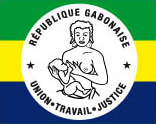 DECLARATION DU GABONA l'occasion  de la 42ème Session du Groupe de travail sur L’Examen Périodique Universel (EPU)Quatrième cycle*********BENINGenève, le 26 janvier 2023Palais des Nations---------------